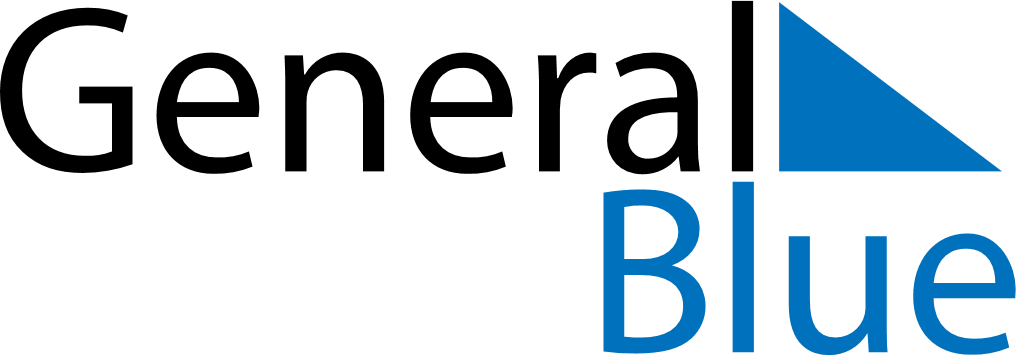 June 2024June 2024June 2024June 2024June 2024June 2024June 2024Quelimane, Zambezia, MozambiqueQuelimane, Zambezia, MozambiqueQuelimane, Zambezia, MozambiqueQuelimane, Zambezia, MozambiqueQuelimane, Zambezia, MozambiqueQuelimane, Zambezia, MozambiqueQuelimane, Zambezia, MozambiqueSundayMondayMondayTuesdayWednesdayThursdayFridaySaturday1Sunrise: 5:56 AMSunset: 5:04 PMDaylight: 11 hours and 7 minutes.23345678Sunrise: 5:56 AMSunset: 5:03 PMDaylight: 11 hours and 7 minutes.Sunrise: 5:57 AMSunset: 5:03 PMDaylight: 11 hours and 6 minutes.Sunrise: 5:57 AMSunset: 5:03 PMDaylight: 11 hours and 6 minutes.Sunrise: 5:57 AMSunset: 5:03 PMDaylight: 11 hours and 6 minutes.Sunrise: 5:57 AMSunset: 5:03 PMDaylight: 11 hours and 5 minutes.Sunrise: 5:58 AMSunset: 5:03 PMDaylight: 11 hours and 5 minutes.Sunrise: 5:58 AMSunset: 5:04 PMDaylight: 11 hours and 5 minutes.Sunrise: 5:58 AMSunset: 5:04 PMDaylight: 11 hours and 5 minutes.910101112131415Sunrise: 5:59 AMSunset: 5:04 PMDaylight: 11 hours and 4 minutes.Sunrise: 5:59 AMSunset: 5:04 PMDaylight: 11 hours and 4 minutes.Sunrise: 5:59 AMSunset: 5:04 PMDaylight: 11 hours and 4 minutes.Sunrise: 5:59 AMSunset: 5:04 PMDaylight: 11 hours and 4 minutes.Sunrise: 6:00 AMSunset: 5:04 PMDaylight: 11 hours and 4 minutes.Sunrise: 6:00 AMSunset: 5:04 PMDaylight: 11 hours and 4 minutes.Sunrise: 6:00 AMSunset: 5:04 PMDaylight: 11 hours and 3 minutes.Sunrise: 6:01 AMSunset: 5:04 PMDaylight: 11 hours and 3 minutes.1617171819202122Sunrise: 6:01 AMSunset: 5:04 PMDaylight: 11 hours and 3 minutes.Sunrise: 6:01 AMSunset: 5:05 PMDaylight: 11 hours and 3 minutes.Sunrise: 6:01 AMSunset: 5:05 PMDaylight: 11 hours and 3 minutes.Sunrise: 6:01 AMSunset: 5:05 PMDaylight: 11 hours and 3 minutes.Sunrise: 6:02 AMSunset: 5:05 PMDaylight: 11 hours and 3 minutes.Sunrise: 6:02 AMSunset: 5:05 PMDaylight: 11 hours and 3 minutes.Sunrise: 6:02 AMSunset: 5:05 PMDaylight: 11 hours and 3 minutes.Sunrise: 6:02 AMSunset: 5:06 PMDaylight: 11 hours and 3 minutes.2324242526272829Sunrise: 6:02 AMSunset: 5:06 PMDaylight: 11 hours and 3 minutes.Sunrise: 6:03 AMSunset: 5:06 PMDaylight: 11 hours and 3 minutes.Sunrise: 6:03 AMSunset: 5:06 PMDaylight: 11 hours and 3 minutes.Sunrise: 6:03 AMSunset: 5:06 PMDaylight: 11 hours and 3 minutes.Sunrise: 6:03 AMSunset: 5:07 PMDaylight: 11 hours and 3 minutes.Sunrise: 6:03 AMSunset: 5:07 PMDaylight: 11 hours and 3 minutes.Sunrise: 6:03 AMSunset: 5:07 PMDaylight: 11 hours and 3 minutes.Sunrise: 6:03 AMSunset: 5:07 PMDaylight: 11 hours and 4 minutes.30Sunrise: 6:04 AMSunset: 5:08 PMDaylight: 11 hours and 4 minutes.